Критерии и методики оценивания выполненных олимпиадных заданий для работы  жюриТестовый турМаксимальное количество баллов - 30Теоретический турМаксимальное количество баллов –70 Задание 1.Выделенные особенности отметьте символом +:          За каждый правильный ответ -2 балла Максимальное количество баллов за задание –  10 балловЗадание 2.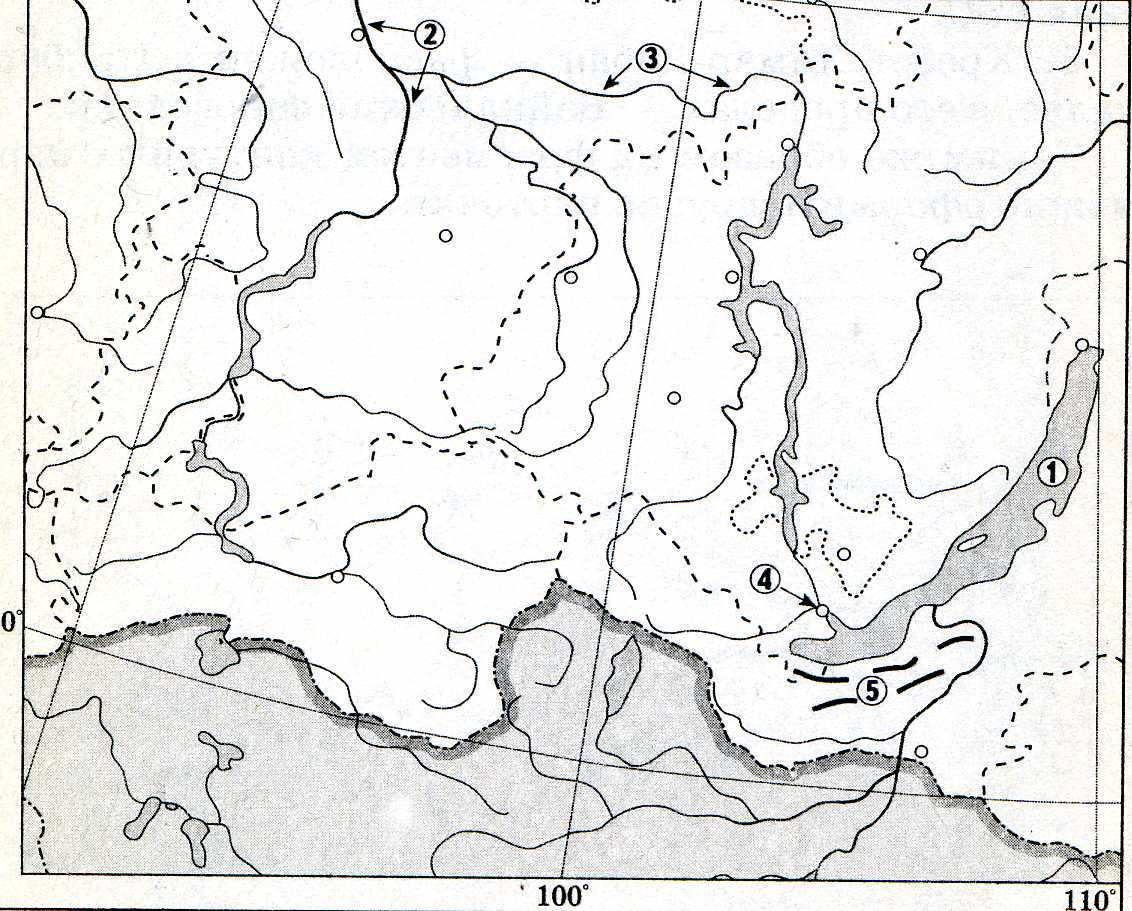 За каждый правильно названный объект -2 балл За наиболее полное описание природы -2 балла Максимальное количество баллов за задание – 20 баллов Задание 3.Горы: Джугджур, Саяны, Хибины.Равнины: Васюганская,Малоземельская тундра, Общий сырт.Реки: Витим, Зея, Иртыш, Кама, Колыма, Лена, Уссури.Озёра: Чаны, Чудское, Ханка.Города: Абакан, Салехард, Нарьян-Мар, Якутск.За каждый правильный ответ при распределении по группам 0,5 баллМаксимальное количество баллов за задание- 10баллов Задание 4 За правильное  название 1 формы рельефа  -2 балл Определение причины ее происхождения (полное описание) - 2 баллаРаспространения  в пределах России – по 0,5 балла за 1 пример, всего не более  1 баллаМаксимальное количество баллов за задание –  15 баллов Задание 5  За каждый правильный полный ответ- 3 балла  Максимальное количество баллов за задание  - 15 баллов Номер заданияПравильный ответ Количество балловГ1В1Б1А1Б1Б11,2,4,5,6,8По 0,5 балла за каждый правильный ответ всего 3 балла В1А2,4Б1,3По 0,5 балла за каждый правильный ответ всего 2 балла Г1Б1Б1В1Б1Г1Б1А1В1А1В11Б3А2ВПо 0,5 балла за каждый правильный ответ всего 2 баллаВ1А1В, Г, Б, А,2Б1ИТОГО30       Физико-географическая характеристика       Физико-географическая характеристикаОтветрасположены на древних платформах;+в их пределах есть участки, расположенные на щитах;+на их территории есть крупные месторождения железных руд;+наибольшая их площадь относится к бассейну Северного Ледовитого океана;на их территориях есть области многолетней мерзлоты;+на них произрастают как хвойные, так и широколиственные леса;в зоне тайги преобладают светлохвойные породы;для них характерны бурые лесные и коричневые почвы;водятся олени, медведи, зайцы, лисицы, волки, куницы;+распаханность территории – свыше 40 %. Номер Название объекта Особенности природы 1 Озеро БайкалСамое глубокое тектоническое озеро мира и России - 1637 м. Сточное. Оно уникально по свойствам воды, по запасам пресной воды (19 % мировых), по количеству эндемиков (60 % фауны Байкала – эндемики).2Река Енисей Самая полноводная река России. Река с весенним половодьем. Часто бывают наводнения, причина которых – теплая, дружная весна с резким таянием снега и дождями. Судоходная река.3Река Ангара Единственная река, вытекающая из озера Байкал. Очень полноводная река. На ней построена мощная ГЭС.4г. Иркутск Центр Иркутской области, в прошлом место ссылки декабристов, возник в 1668 г., как острог. В пределах города расположена Иркутская ГЭС.5Хр. Хамар-Дабанрасположен в Прибайкалье, в его пределах – Байкальский заповедник.АБВНазвание формы рельефаБулгунняхи / бугры пучения Карстовая пещера «бараньи лбы»Происхождение Образуются в зонах распространения мерзлоты, в результате образования ледяных линз(криогенная форма рельефа)Связанных с деятельностью воды, растворяющей и  выщелачивающей горные породы с последующим вымыванием накопленного материала с образованием в них пустот.Образуются в результате эрозионной деятельности древнего ледника Территории России, где эти формы рельефа широко распространены Варианты ответов: север Западно –Сибирской низменности,  Якутия. Варианты ответов: Средний Урал, Предуралье, Крымские горы,Алтай  Варианты ответов Кольский п-в., Карелия, Полярный Урал№ВопросОтвет В каком муниципальном районе расположен Центр Омской области. Назовите ученого, который его определил.с. Крайчиково.Колосовского района, Определен Д.Н. ФиалковымНазовите самое солёное озеро Омской области и укажите где оно расположено.  оз. Эбейты,кладец минералов, рекреационная зонаПолтавский, Москаленский и Исилькульские районыНазовите самый «молодой» по году образования» муниципальный район. Укажите год его образования.Азовский ННМР, 1992, первый и единственный национальный муниципальный район в РФ Центр, какого муниципального района был основан самым первым в Омском Прииртышье? Укажите год его основания.г. Тара, 1594 г.Тарский район, один из первых городов в освоении Западной Сибири, в т.ч. Омской области. Первое пашенное поле расположено.Назовите самый  первый заказник Омской области,  укажите год его создания и назовите муниципальные районы, на территории которых он расположен.Баировский биологический- зоологический.,1959, начинали с охраны завезенного из Воронежской области бобров.На тер-рии МР - Саргатский, Тюкалинский и Колосовский.